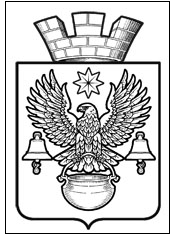 ПОСТАНОВЛЕНИЕАДМИНИСТРАЦИИКОТЕЛЬНИКОВСКОГО ГОРОДСКОГО ПОСЕЛЕНИЯКОТЕЛЬНИКОВСКОГО МУНИЦИПАЛЬНОГО РАЙОНАОт 00.00.0000г.                                   №000О внесении изменений в постановление администрации Котельниковского городского поселения от 05.12.2017г. № 1025«Об утверждении муниципальной Программы «Формирование современной городской средыв Котельниковском городском поселенииКотельниковского муниципального районаВолгоградской области» на период 2018-2024 гг.»В соответствии с постановлением Правительства Российской Федерации от 16.12.2017г. №1578 «О внесении изменений в Правила предоставления и распределения субсидий из федерального бюджета бюджетам субъектам Российской Федерации на поддержку государственных программ субъектов Российской Федерации и муниципальных программ формирования современной городской среды», руководствуясь Федеральным законом от 06.10.2003г. №131-ФЗ «Об общих принципах организации местного самоуправления в Российской Федерации», Уставом Котельниковского городского поселения, администрация Котельниковского городского поселенияПОСТАНОВЛЯЕТ:Изложить приложение №2 постановления администрации Котельниковского городского поселения от 05.12.2017г. №1025 «Об утверждении муниципальной программы «Формирование современной городской среды в Котельниковском городском поселении Котельниковского муниципального района Волгоградской области» на период 2018-2024 гг.» в редакции, согласно приложению к настоящему постановлению.2. Контроль за исполнением настоящего постановления оставляю за собой.3. Настоящее постановление вступает в силу со дня его подписания.И.О. Главы Котельниковского городского поселения								А.Б.СтраховПриложение к постановлению №000 от 00.00.0000г. администрацииКотельниковского городского поселенияО внесении изменений в постановление администрации Котельниковского городского поселения от 05.12.2017г. № 1025«Об утверждении муниципальной Программы «Формирование современной городской средыв Котельниковском городском поселенииКотельниковского муниципального районаВолгоградской области» на период 2018-2024 гг.»ПЕРЕЧЕНЬосновных мероприятий муниципальной программы «Формирование современной городской среды в Котельниковском городском поселении Котельниковского муниципального района Волгоградской области на период 2018-2024 годы»И.О. Главы Котельниковскогогородского поселения                                                                                   А.Б. СтраховНаименование мероприятияОбъем финансирования по годам,Объем финансирования по годам,Объем финансирования по годам,Объем финансирования по годам,Объем финансирования по годам,Объем финансирования по годам,Объем финансирования по годам,Наименование мероприятия2018 г.2019 г.2020 г.2021 г.2022 г.2023 г.2024 г.Субсидия на ремонт лавочек и мусорных урн78 354,000000100 000,00100 000,00Субсидия на ежедневную уборку территории города, парков и скверов6 498,001 925 879,000006 500 000,006 500 000,00Субсидия на ремонт ограждения площадки хранения ТКО0387 795,0000000Субсидия на монтаж и демонтаж ели 0227 518,00250 000,00250 000,00250 000,0000Субсидия на обустройство мемориального комплекса53 628,0000000Субсидия на текущее содержание и ремонт газонных ограждений193 000,0030 960,16000100 000,00100 000,00Субсидия на текущий ремонт тротуаров02 343 625,001 000 000,002 000 000,002 000 000,0000Субсидия на механизированную очистку поверхности от пыли и грязи дорог и тротуаров 518 000,00144 117,00150 000,00150 000,00150 000,00600 000,00600 000,00Субсидия на ремонт и устройство площадок сбора ТБО100 000,00125 585,00150 000,00150 000,00150 000,00100 000,00100 000,00Субсидия на приобретение фронтального погрузчика04 646 700,0000000Субсидия на ликвидацию несанкционированных свалок2 772 646,001 874 604,001 000 000,001 000 000,001 000 000,001 250 000,001 250 000,00Субсидия на ремонт электрооборудования фонтана0198 292,0000000Субсидия на устройство остановок840 974,00917 154,00300 000,00300 000,00300 000,00300 000,00300 000,00Субсидия на завоз песка на детские площадки109 122,0081 249,39100 000,00100 000,00100 000,00100 000,00100 000,00Субсидия на ремонт автобусных остановок0158 378,0000000Субсидия на устройство покрытий из тротуарной плитки0396 194,0000000Субсидия на устройство покрытия из тротуарной плитки0996 322,0000000Субсидия на устройство дорожного ограждения001 000 000,000000ИТОГО:11 690 096,0014 508 000,553 950 000,003 950 000,003 950 000,009 050 000,009 050 000,00Приобретение и установка лавочек и мусорных урн00000300 000,00300 000,00Установка газонных ограждений0000000Ремонт тротуарных дорожек3 000 000,00374 277,391 500 000,003 450 000,003 950 000,003 000 000,003 000 000,00Ремонт автобусных остановок0000000Благоустройство Центрального парка культуры и отдыха (областной и федеральный бюджет)7 162 634,79000000Благоустройство Центрального парка культуры и отдыха (местный бюджет)8 047269,21000000Благоустройство парка Серафимовича (областной бюджет)07 163 286, 6000000Благоустройство парка Серафимовича (местный бюджет)014 355,5100000Благоустройство общественных территорий00000700 000,00700 000,00Благоустройство дворовых территорий0577 500,001 050 000,00600 000,00600 000,001 000 000,001 000 000,00Работы по изготовлению дизайн-проекта благоустройства территории городского парка «Серафимовича»095 000,0000000Дополнительные работы по благоустройству парка Серафимовича0372 571,8600000В рамках соглашения, Общественная территория по ул. Ремезова ограниченная  ул. Селиванова,   ул. Мирная, ул. Некрасова Парк «Победы» (местный бюджет)0014 551,72000В рамках соглашения, Общественная территория по ул. Ремезова ограниченная  ул. Селиванова,   ул. Мирная, ул. Некрасова Парк «Победы»004 208 307,1000В рамках соглашения, Общественная территория по ул. Ремезова ограниченная  ул. Селиванова,   ул. Мирная, ул. Некрасова Парк «Победы» (федеральный бюджет)007 130 341,33000В рамках соглашения, Общественная территория по ул. Ремезова ограниченная  ул. Селиванова,   ул. Мирная, ул. Некрасова Парк «Победы» (областной бюджет)130 965,45В рамках соглашения, Общественная территория по ул. Ремезова ограниченная  ул. Селиванова,   ул. Мирная, ул. Некрасова Парк «Победы» (2 этап) (областной бюджет)137 832,46В рамках соглашения, Общественная территория по ул. Ремезова ограниченная  ул. Селиванова,   ул. Мирная, ул. Некрасова Парк «Победы» (2 этап) (местный бюджет)15 314,71В рамках соглашения, Общественная территория по ул. Ремезова ограниченная  ул. Селиванова,   ул. Мирная, ул. Некрасова Парк «Победы» (2 этап) (федеральный бюджет)7 504 211,60Общественная территория ул. Ротмистрова в границах улиц Ленина- Железнодорожная0000000-прибрежная территория реки «Аксай-Курмоярский» по ул. Родина0000000-детская площадка возле МКД по ул. Родина, 44 «А»0000000Разработка проектной документации090 000,00000200 000,00200 000,00Текущий ремонт и содержание фонтанов01 661 638,2200000ИТОГО:18 209 904,0010 348 629,5814 034 165,6011 707 358,774 550 000,005 200 000,005 200 000,00ВСЕГО:29 900 000,0024 856 630,1317 984 165,6015 657 358,778 500 000,0014 250 000,00014 250 000,00